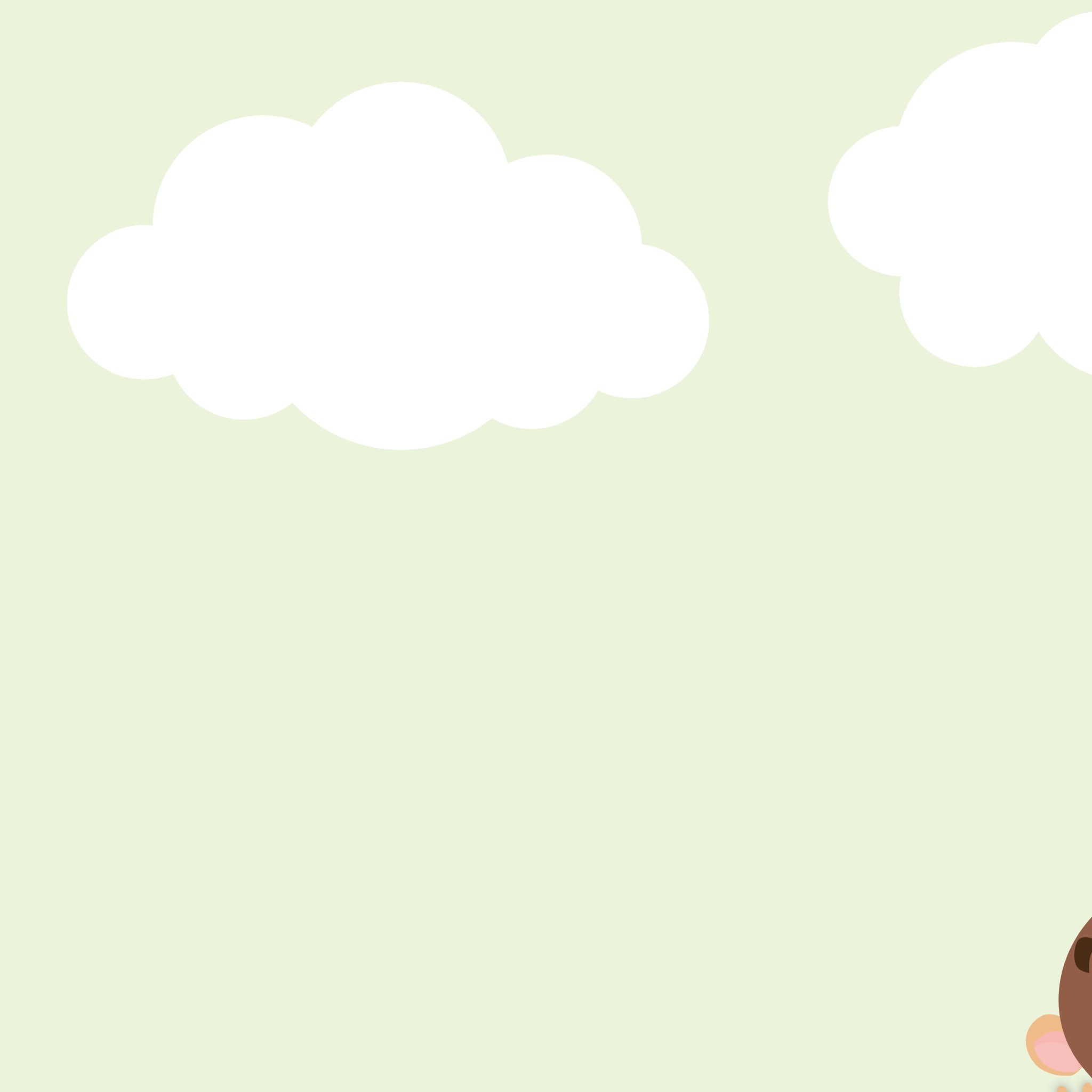 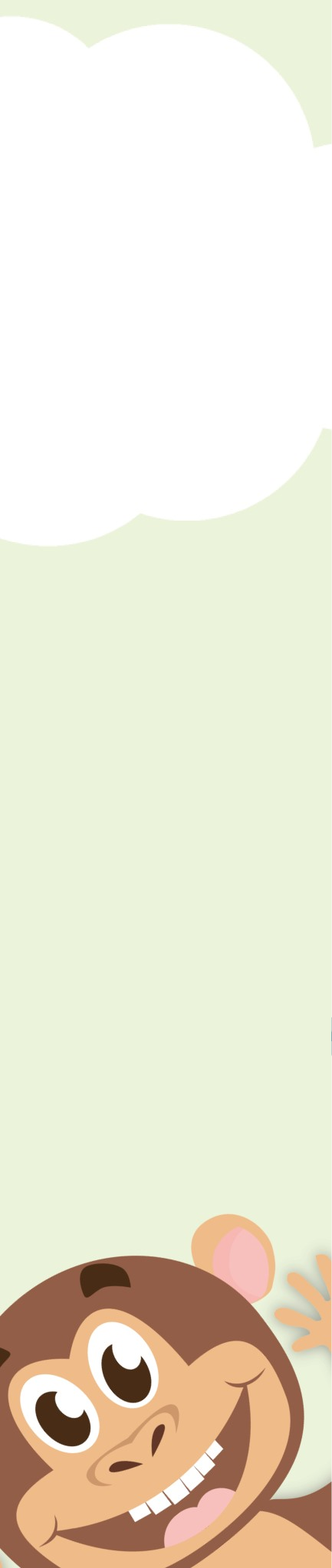 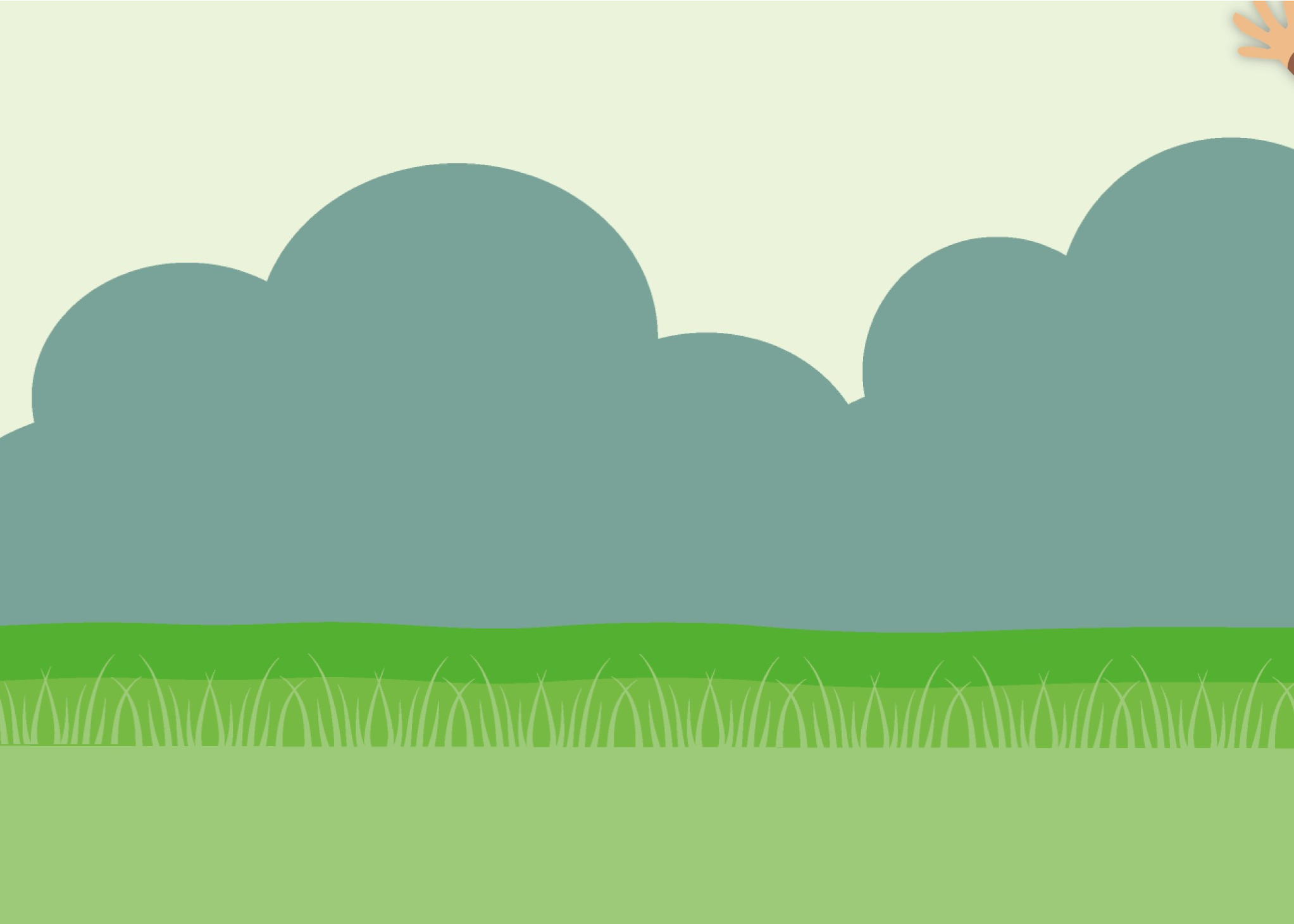 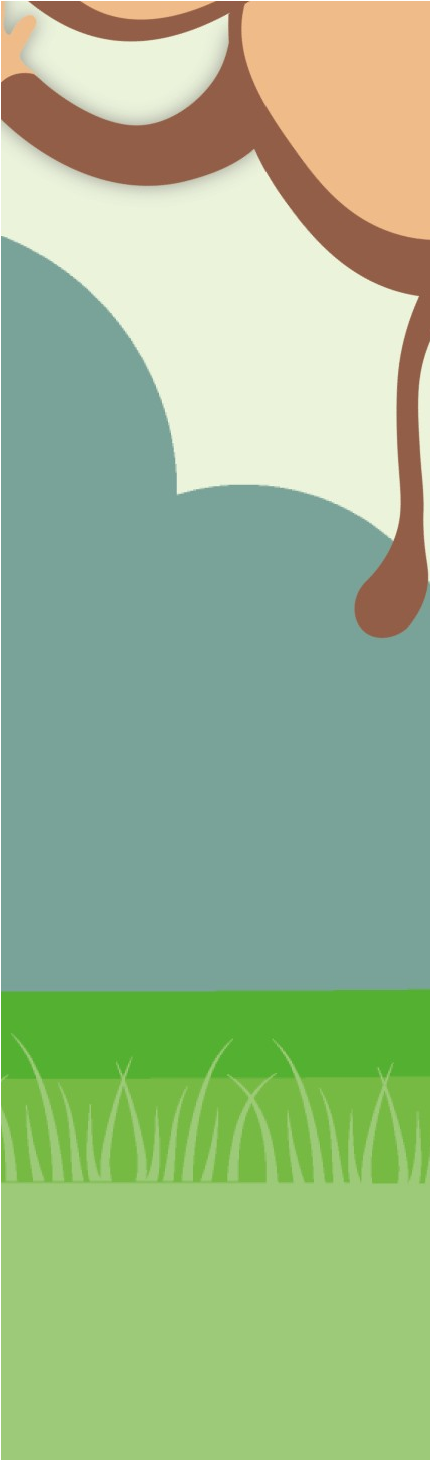 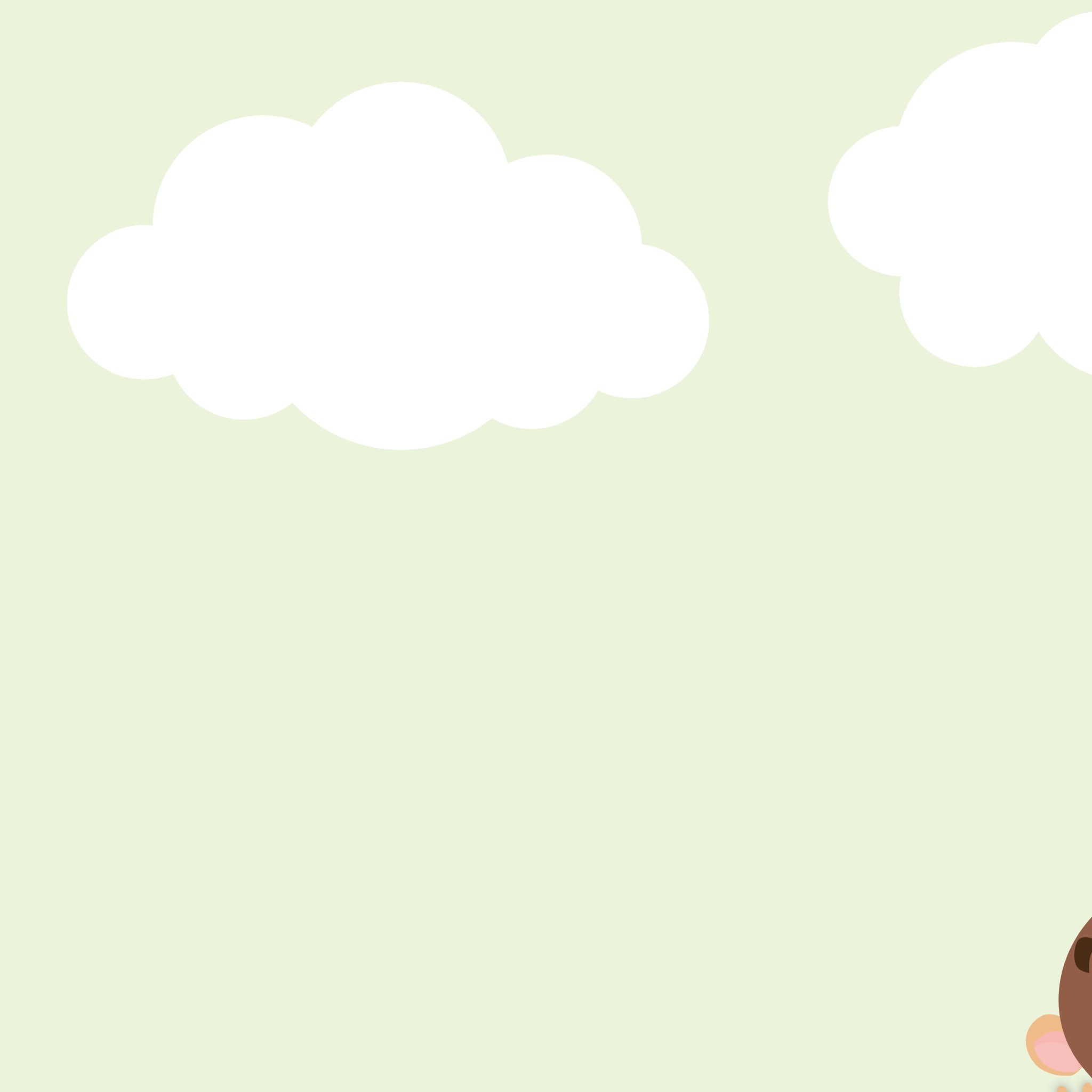 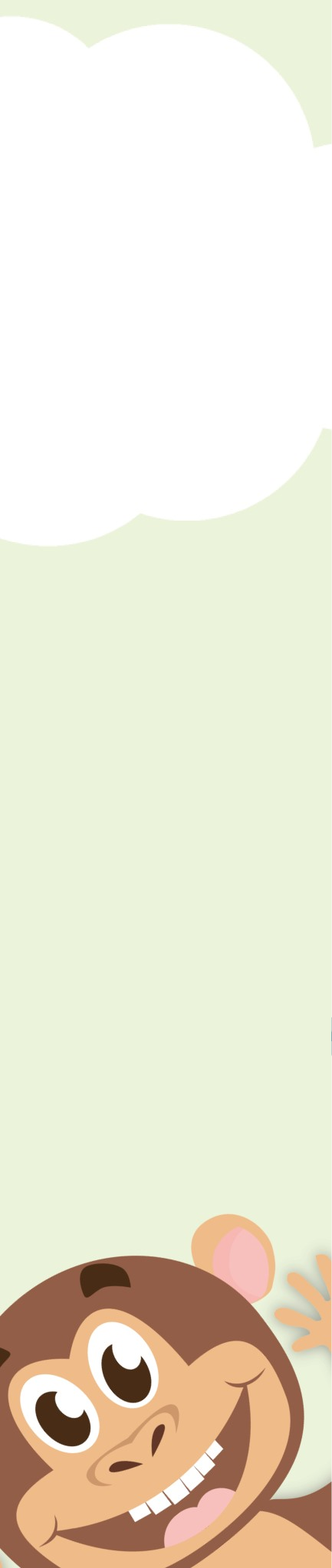 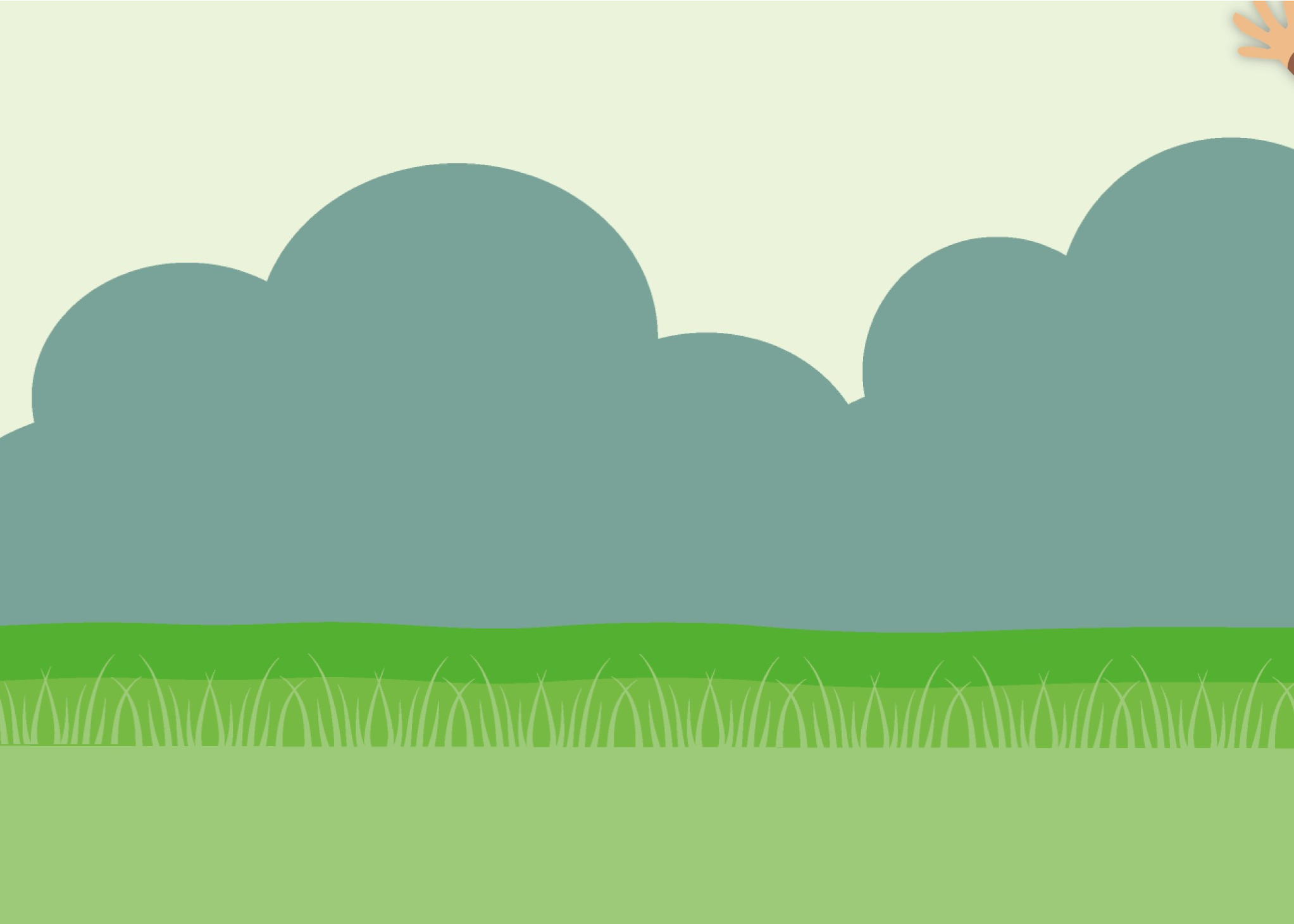 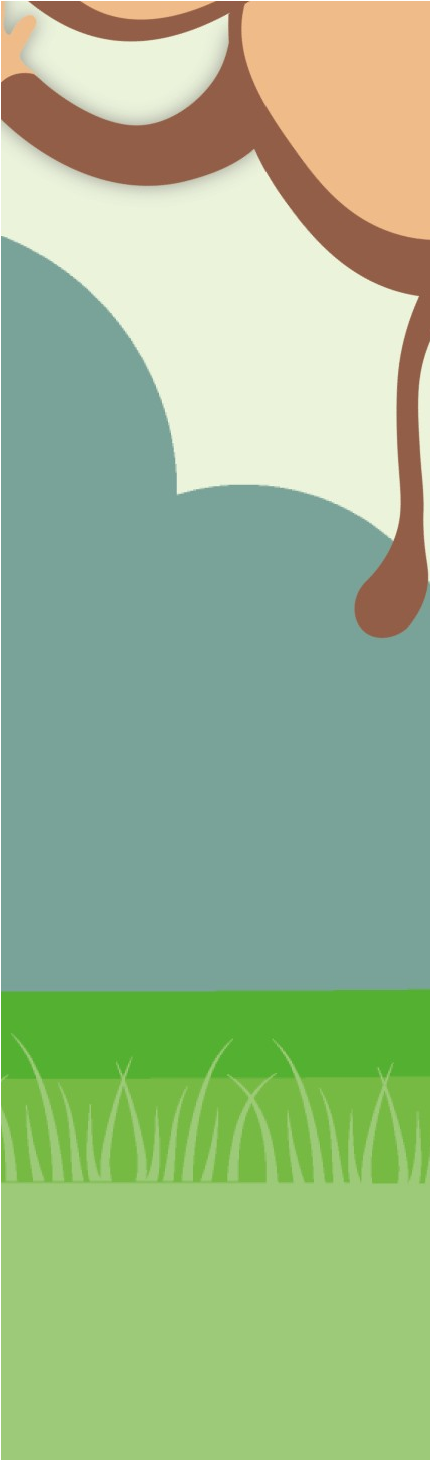 Rapportens indholdI kapitel 1 er der vejledning til læsning af figurerne samt et overblik over antal børn, der indgår i resultaterne.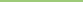 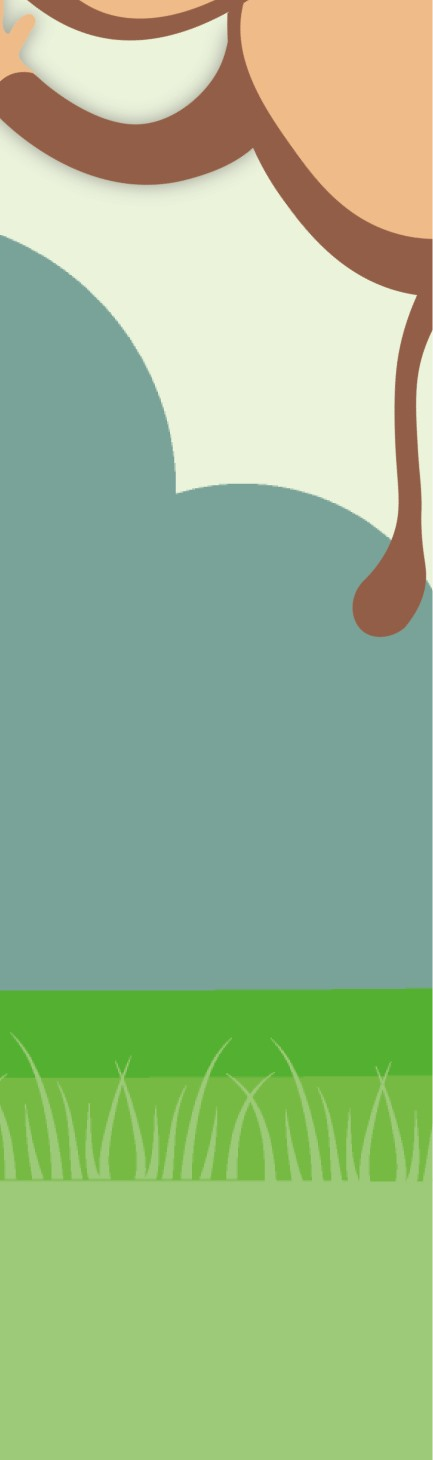 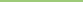 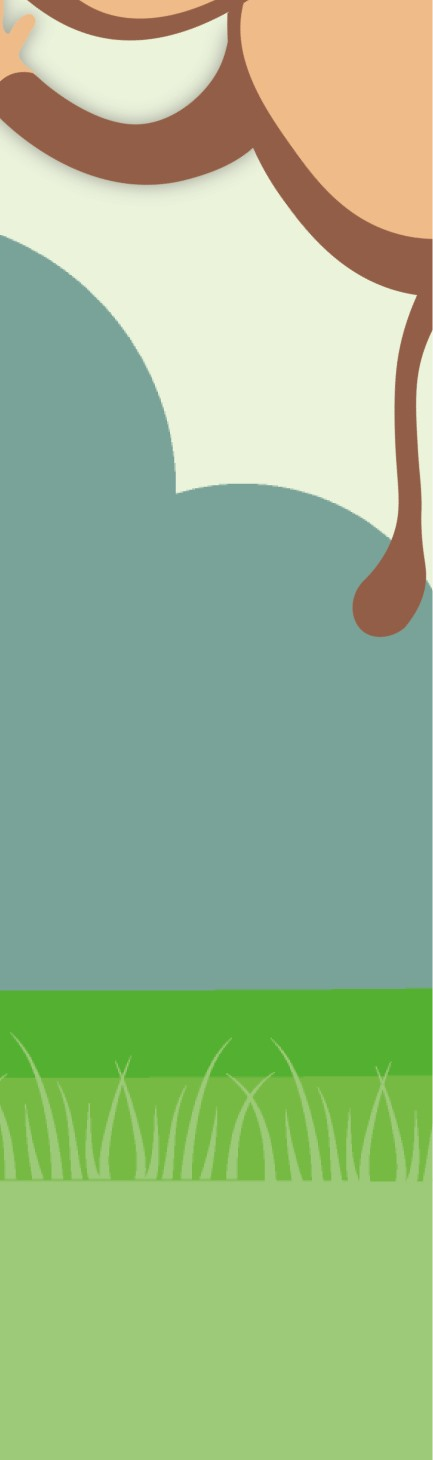 I kapitel 2 vises resultaterne for spørgsmålene inddelt i psykisk, fysiske og æstetisk børnemiljø.Læsning af figurerAlle resultater præsenteres i søjlediagrammer for hvert enkelt spørgsmål med procent og antal. Der genereres ikke figurer for et spørgsmål, hvis der er under fem børn, som har svaret på spørgsmålet. Der generes heller ikke figurer for et spørgsmål, hvis der er under fem børn som har svaret inden for en specifik aldersgruppe eller et køn. Sidstnævnte gælder kun hvis der er ønske om at se detaljeret svarfordelinger.SvaroverblikFiguren nedenfor viser, hvor mange børn der har svaret på spørgeskemaet.Denne rapport indeholder besvarelser fra i alt 11 børn. Det er det samlet antal børn, som har deltaget i undersøgelserne, der er medtaget i rapporten. Undersøgelserne der er medtaget er listet nedenfor.Figur 1. SvaroverblikResultaterPsykisk børnemiljøHerunder vises resultaterne for spørgsmålene, der bidrager til at afdække det psykiske børnemiljø.Spørgsmål 1 / 20Er du glad for at gå i børnehave?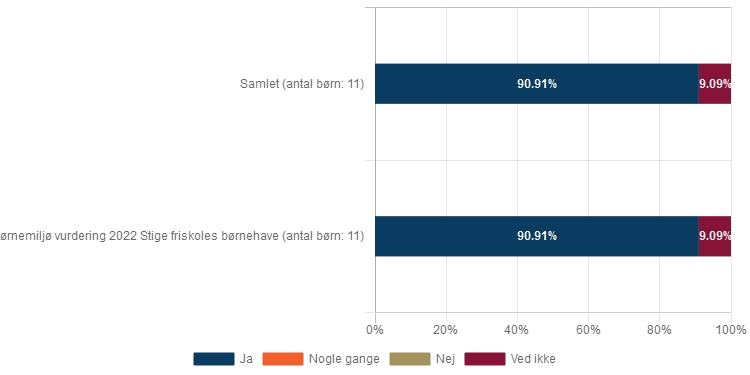 Spørgsmål 2 / 20Har du gode venner i børnehaven?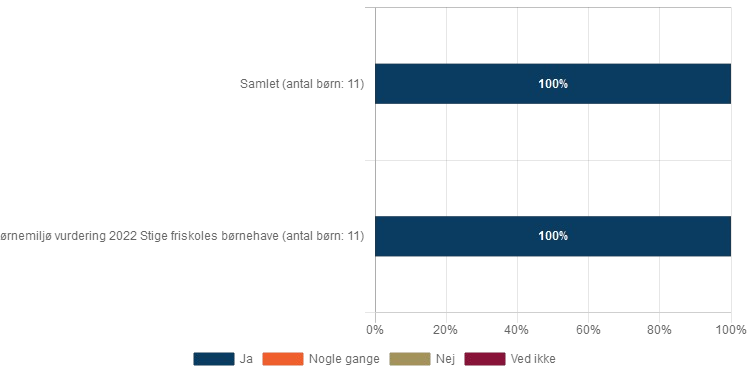 Spørgsmål 3 / 20Er der børn i børnehaven, der driller dig, så du bliver ked af det?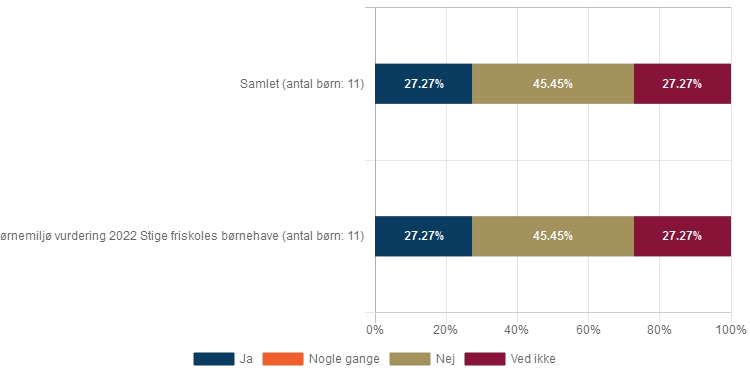 Spørgsmål 4 / 20Har du været med til at drille nogle af de andre børn i børnehaven?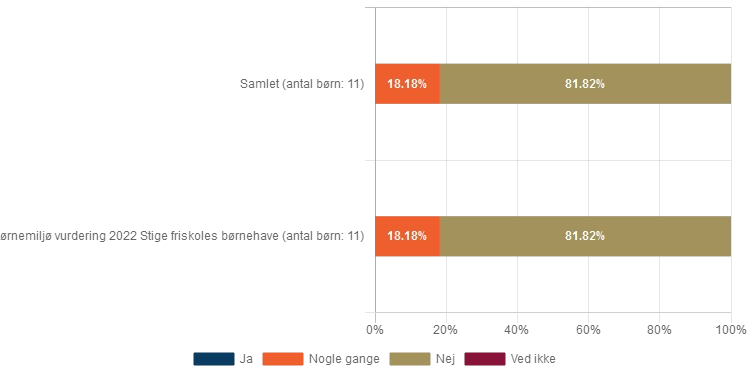 Spørgsmål 5 / 20Er du med til at bestemme, hvad I laver i børnehaven?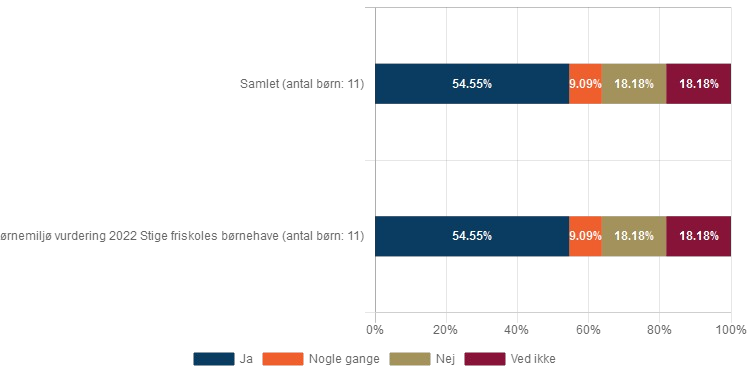 Spørgsmål 6 / 20Må du selv bestemme, hvem du vil lege med i børnehaven?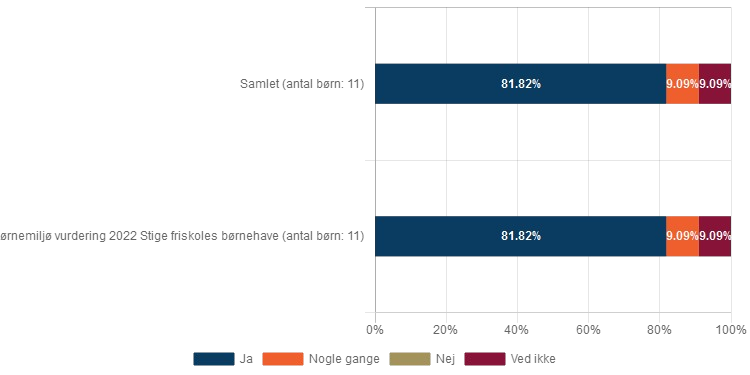 Spørgsmål 7 / 20Har du ondt i maven når du er i børnehave?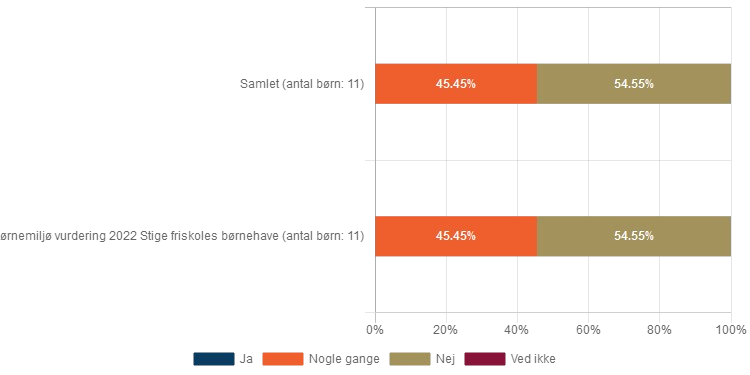 Spørgsmål 8 / 20Kan du lide de voksne i børnehaven?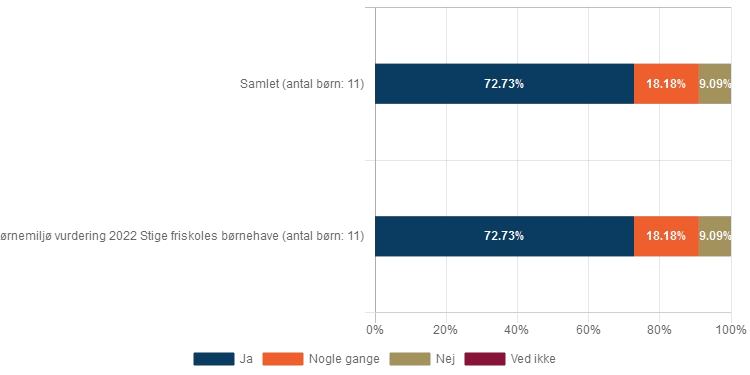 Spørgsmål 9 / 20Trøster de voksne dig, når du er ked af det?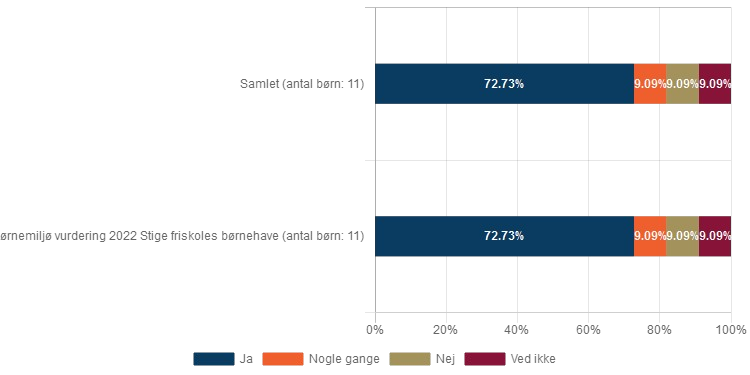 Spørgsmål 10 / 20Lytter de voksne i børnehaven, når du fortæller dem noget?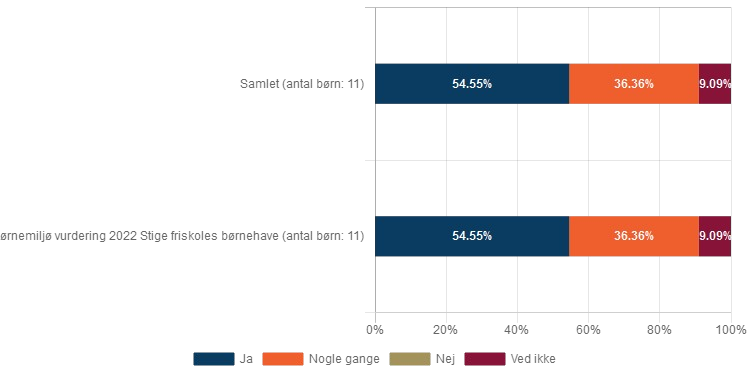 Spørgsmål 11 / 20Får du skæld ud af de voksne i børnehaven?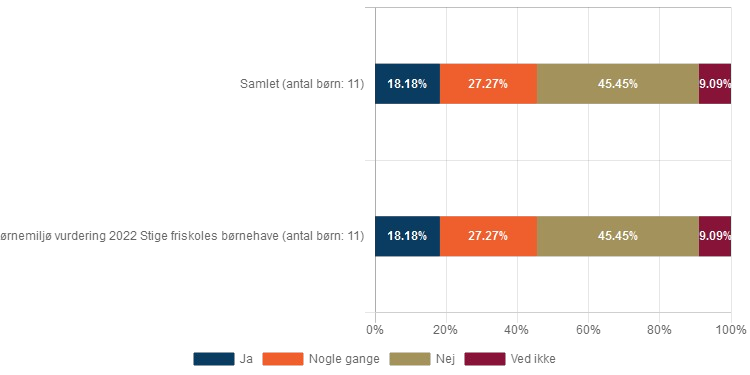 Spørgsmål 12 / 20Er de voksne i børnehaven med til at lege med dig og de andre børn?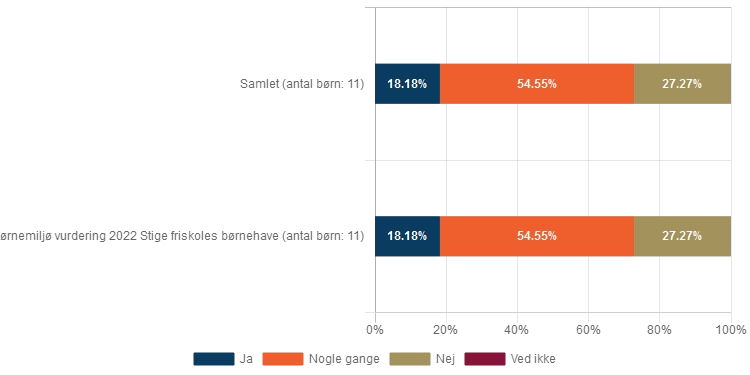 Æstetisk børnemiljøHerunder vises resultaterne for spørgsmålene, der bidrager til at afdække det Æstetisk børnemiljø.Spørgsmål 13 / 20Er der steder indenfor i børnehaven, hvor du godt kan lide at lege?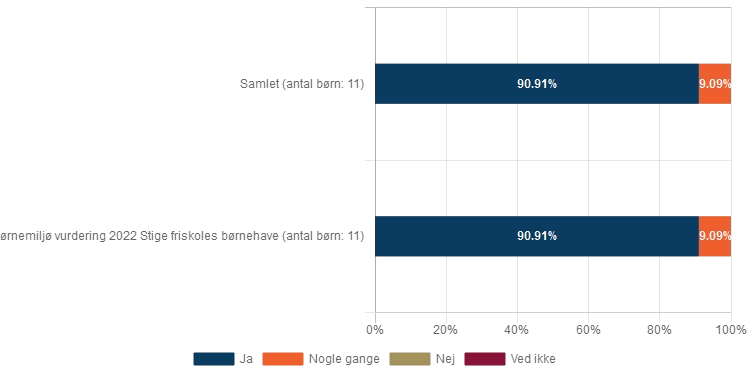 Spørgsmål 14 / 20Er der steder udenfor, hvor du godt kan lide at lege?Fysisk børnemiljøHerunder vises resultaterne for spørgsmålene, der bidrager til at afdække det Fysisk børnemiljø.Spørgsmål 15 / 20Synes du, der er sjovt legetøj i børnehaven?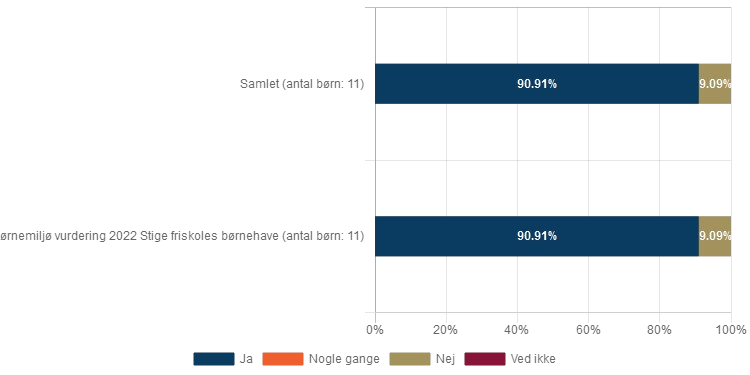 Spørgsmål 16 / 20Er der steder i børnehaven, hvor du kan slappe af?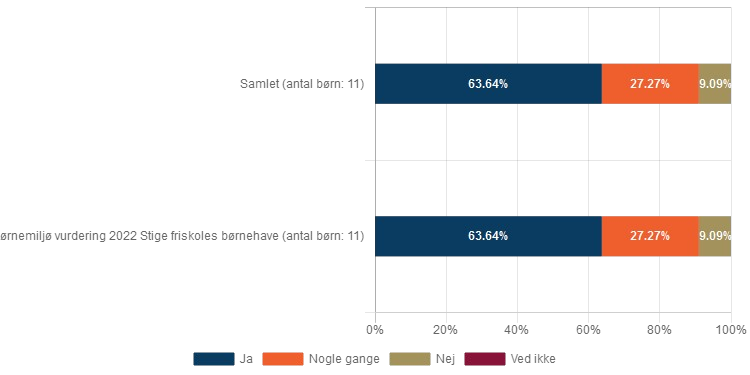 Spørgsmål 17 / 20Er der steder i børnehaven, hvor du kan lege vildt?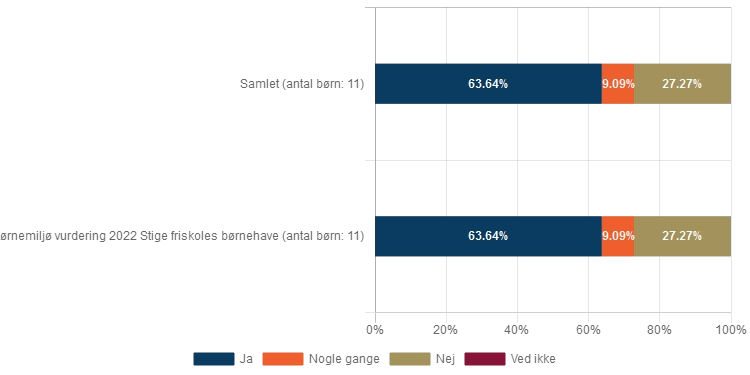 Spørgsmål 18 / 20Lugter der dårligt i børnehaven?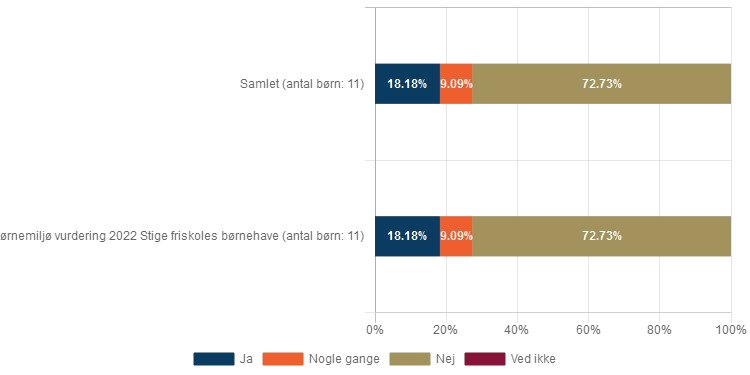 Spørgsmål 19 / 20 Er der larm i børnehaven?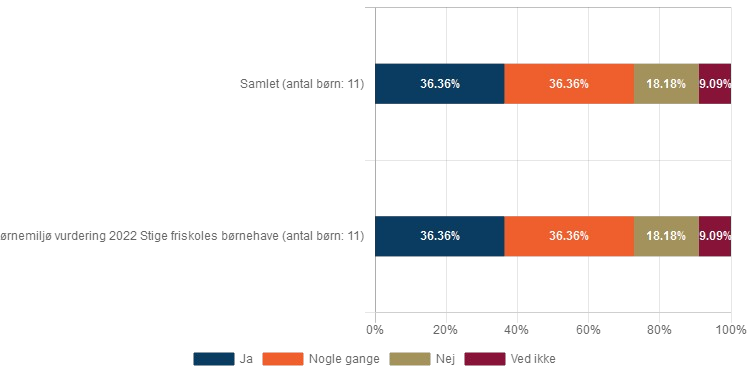 Spørgsmål 20 / 20Er der beskidt på toiletterne i børnehaven?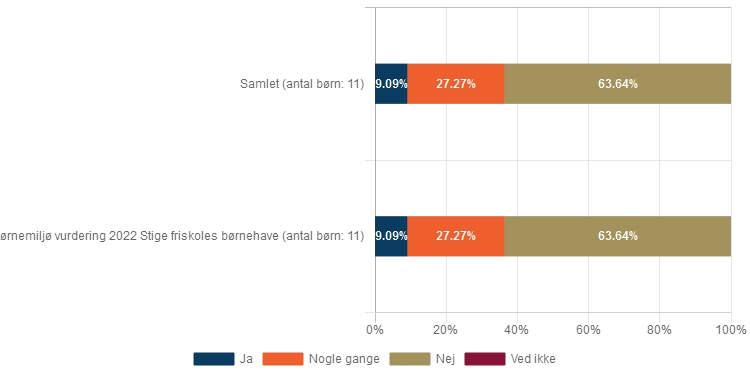 InstitutionsnavnUndersøgelsesnavnAntalAfslutningsdatoStige Friskoles børnehaveBørnemiljø vurdering 2022 Stige friskoles børnehave1122‐02‐2022